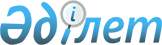 О признании утратившими силу некоторых постановлений акимата города ШымкентПостановление акимата города Шымкент от 23 декабря 2020 года № 810. Зарегистрировано Департаментом юстиции города Шымкент 24 декабря 2020 года № 147
      В соответствии со статьей 27 Закона Республики Казахстан от 6 апреля 2016 года "О правовых актах", акимат города Шымкент ПОСТАНОВЛЯЕТ:
      1. Признать утратившими силу некоторых постановлений акимата города Шымкент согласно приложению к настоящему постановлению.
      2. Государственному учреждению "Управление цифровизации города Шымкент" в установленном законодательством Республики Казахстан порядке обеспечить:
      1) государственную регистрацию настоящего постановления в Департаменте юстиции города Шымкент;
      2) размещение настоящего постановления на интернет-ресурсе акимата города Шымкент после его официального опубликования.
      3. Контроль за исполнением настоящего постановления возложить на заместителя акима города Шымкент А. Саттыбаева.
      4. Настоящее постановление вводится в действие по истечении десяти календарных дней после дня его первого официального опубликования. Перечень некоторых постановлении акимата города Шымкент
      1) постановление акимата города Шымкент "Об утверждении регламентов о государственных услуг в сфере архитектуры, градостроительства и строительства" от 29 октября 2018 года № 219 (зарегистрировано в Реестре государственной регистрации нормативных правовых актов № 4767, опубликовано в Эталонном контрольном банке нормативных правовых актов Республики Казахстан 3 ноября 2018 года);
      2) постановление акимата города Шымкент "Об утверждении регламента государственной услуги "Субсидирование ставок вознаграждения по выдаваемым кредитам банками второго уровня субъектам частного предпринимательства для целей жилищного строительства" от 14 декабря 2018 года № 341 (зарегистрировано в Реестре государственной регистрации нормативных правовых актов № 8, опубликовано в Эталонном контрольном банке нормативных правовых актов Республики Казахстан 27 декабря 2018 года);
      3) постановление акимата города Шымкент "Об утверждении регламента о государственной услуги "Назначении жилищной помощи" от 20 декабря 2018 года № 344 (зарегистрировано в Реестре государственной регистрации нормативных правовых актов № 9, опубликовано в Эталонном контрольном банке нормативных правовых актов Республики Казахстан 4 января 2019 года);
      4) постановление акимата города Шымкент "Об утверждении регламента о государственной услуге "Выдача удостоверения реабилитированному лицу" от 20 декабря 2018 года № 345 (зарегистрировано в Реестре государственной регистрации нормативных правовых актов № 11, опубликовано в Эталонном контрольном банке нормативных правовых актов Республики Казахстан 4 января 2019 года);
      5) постановление акимата города Шымкент "Об утверждении регламентов о государственных услуг по вопросам регистрации актов гражданского состояния" от 20 декабря 2018 года № 346 (зарегистрировано в Реестре государственной регистрации нормативных правовых актов № 10, опубликовано в Эталонном контрольном банке нормативных правовых актов Республики Казахстан 4 января 2019 года);
      6) постановление акимата города Шымкент "Об утверждении регламента государственных услуг в социально-трудовой сфере" от 29 декабря 2018 года № 389 (зарегистрировано в Реестре государственной регистрации нормативных правовых актов № 15, опубликовано в Эталонном контрольном банке нормативных правовых актов Республики Казахстан 11 января 2019 года); 
      7) постановление акимата города Шымкент "Об утверждении регламентов государственных услуг в сфере сельского хозяйства и животноводства" от 17 апреля 2019 года № 315 (зарегистрировано в Реестре государственной регистрации нормативных правовых актов № 37, опубликовано в Эталонном контрольном банке нормативных правовых актов Республики Казахстан 1 мая 2019 года);
      8) постановление акимата города Шымкент "Об утверждении регламентов государственных услуг в области сельского хозяйства" от 25 апреля 2019 года № 356 (зарегистрировано в Реестре государственной регистрации нормативных правовых актов № 38, опубликовано в Эталонном контрольном банке нормативных правовых актов Республики Казахстан 4 мая 2019 года);
      9) постановление акимата города Шымкент "Об утверждении регламентов государственных услуг в сфере архитектуры и градостроительства" от 3 мая 2019 года № 369 (зарегистрировано в Реестре государственной регистрации нормативных правовых актов № 42, опубликовано в Эталонном контрольном банке нормативных правовых актов Республики Казахстан 23 мая 2019 года);
      10) постановление акимата города Шымкент "Об утверждении регламентов государственных услуг в сфере долевого участия в жилищном строительстве" от 3 мая 2019 года № 370 (зарегистрировано в Реестре государственной регистрации нормативных правовых актов № 41, опубликовано в Эталонном контрольном банке нормативных правовых актов Республики Казахстан 23 мая 2019 года);
      11) постановление акимата города Шымкент "Об утверждении регламента государственной услуги "Согласование эскиза (эскизного проекта)" от 3 мая 2019 года № 371 (зарегистрировано в Реестре государственной регистрации нормативных правовых актов № 39, опубликовано в Эталонном контрольном банке нормативных правовых актов Республики Казахстан 20 мая 2019 года);
      12) постановление акимата города Шымкента "Об утверждении регламентов государственных услуг в сфере религиозной деятельности" от 3 мая 2019 года № 372 (зарегистрировано в Реестре государственной регистрации нормативных правовых актов № 40, опубликовано в Эталонном контрольном банке нормативных правовых актов Республики Казахстан 21 мая 2019 года);
      13) постановление акимата города Шымкент "Об утверждении регламента государственной услуги "Субсидирование по возмещению части расходов, понесенных субъектом агропромышленного комплекса при инвестиционных вложениях" от 24 мая 2019 года № 442 (зарегистрировано в Реестре государственной регистрации нормативных правовых актов № 43, опубликовано в Эталонном контрольном банке нормативных правовых актов Республики Казахстан 4 июня 2019 года);
      14) постановление акимата города Шымкент "Об утверждении регламента государственной услуги "Субсидирование заготовительным организациям в сфере агропромышленного комплекса суммы налога на добавленную стоимость, уплаченного в бюджет, в пределах исчичленного налога на добавленную стоимость" от 24 июня 2019 года № 443 (зарегистрировано в Реестре государственной регистрации нормативных правовых актов № 45, опубликовано в Эталонном контрольном банке нормативных правовых актов Республики Казахстан 4 июня 2019 года);
      15) постановление акимата города Шымкент "Об утверждении регламента государственной услуги "Субсидирование в рамках гарантирования и страхования займов субъектов агропромышленного комплекса" от 24 июня 2019 года № 444 (зарегистрировано в Реестре государственной регистрации нормативных правовых актов № 44, опубликовано в Эталонном контрольном банке нормативных правовых актов Республики Казахстан 4 июня 2019 года);
      16) постановление акимата города Шымкент "Об утверждении регламентов государственных услуг в области технической инспекции" от 10 июня 2019 года № 483 (зарегистрировано в Реестре государственной регистрации нормативных правовых актов № 46, опубликовано в Эталонном контрольном банке нормативных правовых актов Республики Казахстан 4 июля 2019 года);
      17) постановление акимата города Шымкент "Об утверждении регламентов государственных услуг в сфере ветеринарии" от 19 июня 2019 года № 533 (зарегистрировано в Реестре государственной регистрации нормативных правовых актов № 47, опубликовано в Эталонном контрольном банке нормативных правовых актов Республики Казахстан 13 июля 2019 года);
      18) постановление акимата города Шымкент "Об утверждении регламентов государственных услуг в сфере предпринимательства" от 1 октября 2019 года № 753 (зарегистрировано в Реестре государственной регистрации нормативных правовых актов № 63, опубликовано в Эталонном контрольном банке нормативных правовых актов Республики Казахстан 16 октября 2019 года);
      19) постановление акимата города Шымкент "Об утверждении регламентов государственных услуг в области растениеводства и водного хозяйства" от 4 октября 2019 года № 765 (зарегистрировано в Реестре государственной регистрации нормативных правовых актов № 67, опубликовано в Эталонном контрольном банке нормативных правовых актов Республики Казахстан 4 ноября 2019 года);
      20) постановление акимата города Шымкент "Об утверждении регламента государственной услуги "Аккредитация заготовительных организации в сфере агропромышленного комплекса" от 4 октября 2019 года № 766 (зарегистрировано в Реестре государственной регистрации нормативных правовых актов № 62, опубликовано в Эталонном контрольном банке нормативных правовых актов Республики Казахстан 9 октября 2019 года);
      21) постановление акимата города Шымкент "Об утверждении регламента государственной услуги. "Выдача разрешения на вырубку деревьев" от 28 октября 2019 года № 815 (зарегистрировано в Реестре государственной регистрации нормативных правовых актов № 69, опубликовано в Эталонном контрольном банке нормативных правовых актов Республики Казахстан 4 ноября 2019 года);
      22) постановление акимата города Шымкент "Об утверждении регламента государственной услуги. "Выдача паспорта готовности энергопроизводящим и энергопередающим организациям к работе в осенне-зимний период" от 28 октября 2019 года № 816 (зарегистрировано в Реестре государственной регистрации нормативных правовых актов № 70, опубликовано в Эталонном контрольном банке нормативных правовых актов Республики Казахстан 4 ноября 2019 года).
					© 2012. РГП на ПХВ «Институт законодательства и правовой информации Республики Казахстан» Министерства юстиции Республики Казахстан
				
      Аким города Шымкент

М. Айтенов
Приложение
к постановлению акимата
города Шымкент
от "23" декабря 2020 года № 810